 Committee of the Whole Room 1340 Coleman A. Young Municipal Center (313) 224-3443  Detroit, MI 48226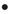 THIS MEETING WILL BE A VIRTUAL COMMITTEE MEETINGTo attend by phone only, call one of these numbers:  +1 929 436 2866, +1 312 626 6799, +1 669 900 6833, +1 253 215 8782, +1 301 715 8592, +1 346 248 7799 - Enter Meeting ID: 330332554#NEIGHBORHOOD  COMMUNITY SERVICES STANDING COMMITTEECOUNCIL PRESIDENT PRO-TEM  SHEFFIELD, CHAIRPERSONCOUNCIL MEMBER ANDRE L. SPIVEY, VICE CHAIRPERSONCOUNCIL MEMBER RAQUEL CASTANEDA-LOPEZ, MEMBERCOUNCIL PRESIDENT BRENDA JONES, (EX-OFFICIO)		Ms. Cindy Golden			Asst. City Council Committee ClerkTHURSDAY, JUNE 4, 2020	 	10:00 A.M. CALL B.	CHAIR REMARKS APPROVAL OF MINUTESPUBLIC COMMENTGeneral Public Member Reports  NEW BUSINESSOFFICE OF CONTRACTING AND PROCUREMENTSubmitting the following Office of Contracting and Procurement Contracts:Submitting reso. autho. Contract No. 6002762 - 100% City Funding – To Provide Locks, Lock Parts and Key Blanks to the General Services Department. – Contractor: IDN Hardware Sales, Inc. – Location: 33865 Capitol Avenue, Livonia, MI 48150 – Contract Period: Upon City Council Approval through May 2, 2022 – Total Contract Amount: $72,524.30.  GENERAL SERVICES (REFERRED TO THE NEIGHBORHOOD AND COMMUNITY SERVICES STANDING COMMITTEE ON 6-3-20)OFFICE OF THE CHIEF FINANCIAL OFFICER/ OFFICE OF DEVELOPMENT AND GRANTSSubmitting reso. autho. To submit a grant application to Teach for America for the Teach for America Internship Grant. (The General Services Department is hereby requesting authorization from Detroit City Council to submit a grant application to Teach for America for the Teach for America Internship Grant. The amount being sought is $5,000.00. There is no match requirement. This is the non-cash value for the intern whose salary will be paid directly by Teach for America. The total project cost is $5,000.00.) (REFERRED TO THE NEIGHBORHOOD AND COMMUNITY SERVICES STANDING COMMITTEE ON 6-3-20)Submitting reso. autho. Request to Accept and Appropriate the FY 2020 Local Consumer Protection Initiative Planning Grant.  (The Cities for Financial Empowerment Fund, Inc., has awarded the City of Detroit Department of Neighborhoods with the FY 2020 Local Consumer Protection Initiative Planning Grant for a total of $10,000.00.  There is no required match. The total project cost is $10,000.00. The grant period is April 15, 2020 through January 31, 2021.) (REFERRED TO THE NEIGHBORHOOD AND COMMUNITY SERVICES STANDING COMMITTEE ON 6-3-20)Submitting reso. autho. Request to Accept and Appropriate the FY 2020 Unanticipated School Closure Food Program Grant. (The Michigan Department of Education has awarded the City of Detroit General Services Department with the FY 2020 Unanticipated School Closure Food Program Grant for projected total of up to $2,038,739.00. There is no match requirement. The total project cost is $2,038,739.00. As of May 12, 2020, a total of $865,133.34 worth of meals have been served across various recreation centers, including Adams/Butzel, Farwell, Kemeny, Crowell, Lasky, and Patton.) (REFERRED TO THE NEIGHBORHOOD AND COMMUNITY SERVICES STANDING COMMITTEE ON 6-3-20)MISCELLANEOUSCouncil President Pro Tem Mary Sheffield submitting memorandum relative to Trash Receptacles in City of Detroit Parks. (REFERRED TO THE NEIGHBORHOOD AND COMMUNITY SERVICES STANDING COMMITTEE ON 6-3-20)